LES PASSEJAÏRES DE VARILHES                    					   FICHE ITINÉRAIREVARILHES 125 "Cette fiche participe à la constitution d'une mémoire des itinéraires proposés par les animateurs du club. Eux seuls y ont accès. Ils s'engagent à ne pas la diffuser en dehors du club."Date de la dernière mise à jour : 18 décembre 2021La carte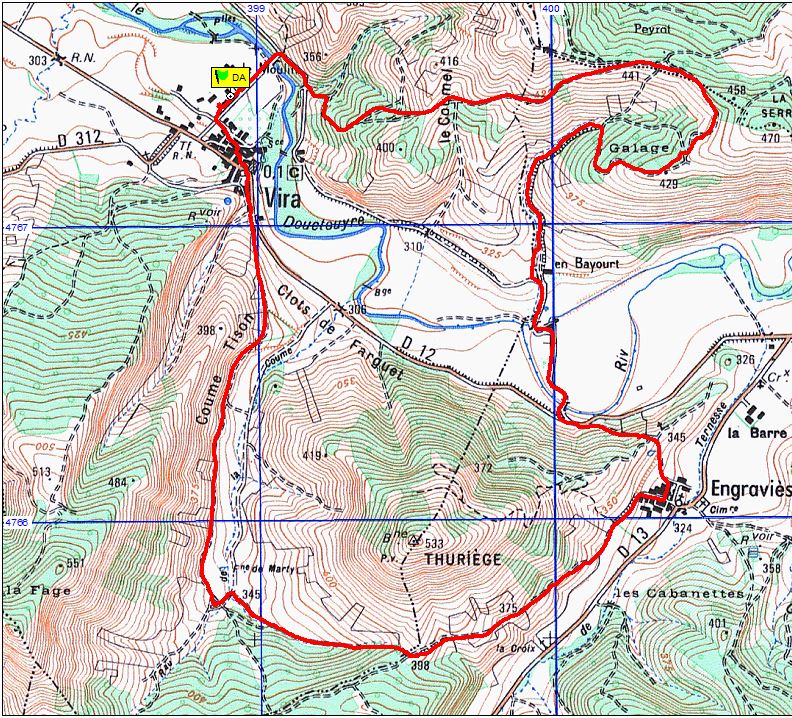 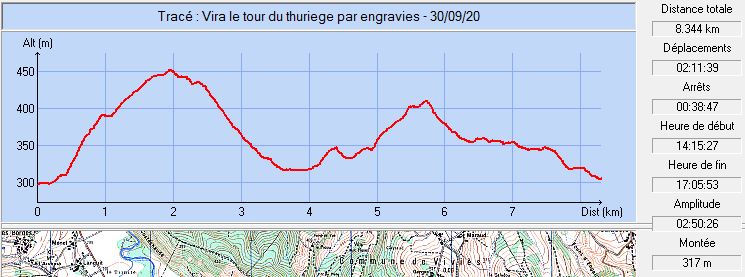 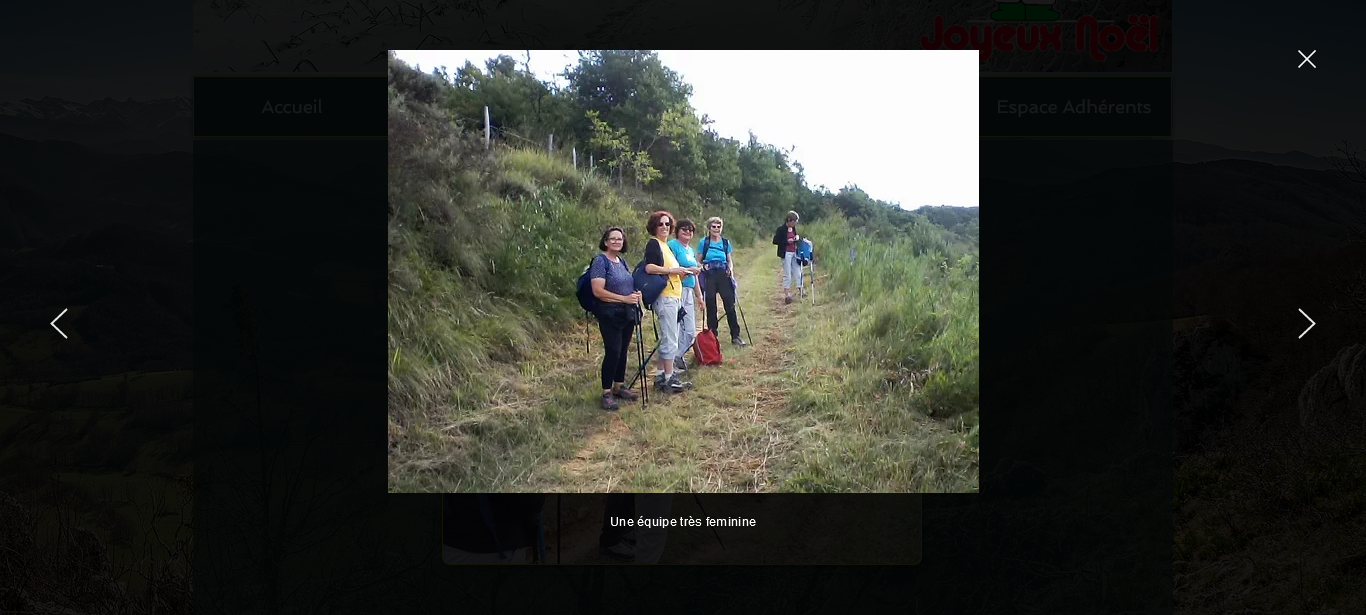 Août 2018 : Montée vers Le Coumel et Galage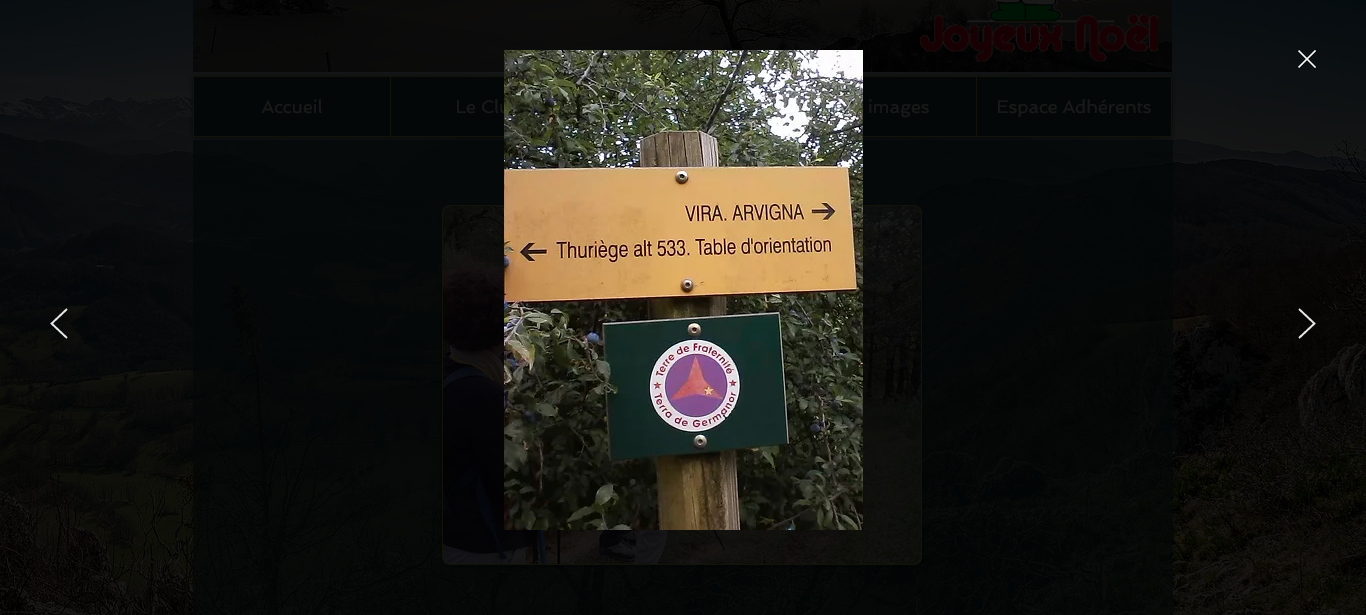 Août 2018 : Une belle signalétiqueCommune de départ et dénomination de l’itinéraire : Vira – Parking de la salle des fêtes - Boucle de Vira par Galage et EngravièsDate, animateur(trice), nombre de participants (éventuel) :21.11.2009 – L. Ader13.11.2010 – L. Ader18.02.2012 – M. Abadie et G. Clanet18.08.2018 – Jean Gaillard – 6 participants (Photos)30.09.2020 – M. Morvan – 32 participantsL’itinéraire est décrit sur les supports suivants : Carte des itinéraires de randonnée sur le site de la mairie de Vira (https://c003013b-a-62cb3a1a-s-sites.googlegroups.com/site/viraariege/informations-pratiques-et-liens-utiles/les-sentiers-sur-vira/PDRetsentiers.jpg)Classification, durée du parcours, dénivelé positif, distance, durée :Promeneur - 3h00 - 270 m - 9 km – ½ journée              Indice d’effort : 37  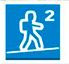 Balisage : Pas de balisage au départ, Panneaux directionnels marqués "Terre de Fraternité – Terra de Germanor" à partir du point côté 441 sur la crête au-dessus d’En Bayourt (km 1,7), vieux balisage jaune "rare" d’Engraviès à Vira (tracé de l’ancien PDRE).Particularité(s) : Partie de l’itinéraire balisée sous "Terre de Fraternité – Terra de Germanor"Site ou point remarquable :Balcons sur le Mont Thuriège, d’autres sommets du Plantaurel, le Massif de Tabe et la haute chaîne en première partie de l’itinéraire.Rencontre avec le vignoble des coteaux d’Engraviès à En Bayourt (km 3,5)Le calvaire un peu à l’écart du chemin, à gauche avant d’arriver à EngravièsTrace GPS : OuiDistance entre la gare de Varilhes et le lieu de départ : 18 km par route de Mirepoix (Recommandé).Observation(s) : Une version plus courte de cette boucle, évitant la montée sur les coteaux en première partie de parcours, est décrite sur la fiche Varilhes n° 128.